«Щельяюр» сикт овмöдчöминлон муниципальной юконсаСовет Совет муниципального образования сельского поселения «Щельяюр»КЫВКÖРТÖДР Е Ш Е Н И Еот 13декабря 2013года                                                         № 3-26/3Об оплате труда главы сельского поселения «Щельяюр»Руководствуясь статьей 53 Федерального закона от 06.10.2003 № 131-ФЗ «Об общих принципах организации местного самоуправления  в Российской Федерации», Постановлением Правительства Республики Коми  от 09 ноября 2012 года № 480 «О нормативе формирования в Республике Коми расходов на оплату труда депутатов, выборных должностных лиц местного самоуправления, осуществляющих свои полномочия на постоянной основе, и муниципальных служащих, замещающих должности муниципальной службы», в свете постановления правительства Республики Коми от 06 ноября 2013 года №425 «О внесении изменений в постановление Правительства Коми № 480 от 09 ноября 2012года», Уставом муниципального образования  сельского поселения «Щельяюр»Совет сельского поселения «Щельяюр»РЕШИЛ:1. Установить главе сельского поселения «Щельяюр» должностной оклад в размере 7357  рублей.2. Установить, что размер должностного оклада главы сельского поселения «Щельяюр» изменяется (индексируется) в сроки и размерах, установленных для изменения (индексации) окладов денежного содержания по должностям государственной гражданской службы Республики Коми, на основании решений Совета сельского поселения «Щельяюр».3.    Настоящее решение вступает в силу со дня принятия и распространяется на правоотношения, возникшие с 01 октября 2013 года.Глава сельского поселения «Щельяюр»                                                               О.В. ХозяиновКЫВКÖРТÖДР Е Ш Е Н И Еот 13декабря 2013года                                                         № 3-26/3Об оплате труда главы сельского поселения «Щельяюр»Руководствуясь статьей 53 Федерального закона от 06.10.2003 № 131-ФЗ «Об общих принципах организации местного самоуправления  в Российской Федерации», Постановлением Правительства Республики Коми  от 09 ноября 2012 года № 480 «О нормативе формирования в Республике Коми расходов на оплату труда депутатов, выборных должностных лиц местного самоуправления, осуществляющих свои полномочия на постоянной основе, и муниципальных служащих, замещающих должности муниципальной службы», в свете постановления правительства Республики Коми от 06 ноября 2013 года №425 «О внесении изменений в постановление Правительства Коми № 480 от 09 ноября 2012года», Уставом муниципального образования  сельского поселения «Щельяюр»Совет сельского поселения «Щельяюр»РЕШИЛ:1. Установить главе сельского поселения «Щельяюр» должностной оклад в размере 7357  рублей.2. Установить, что размер должностного оклада главы сельского поселения «Щельяюр» изменяется (индексируется) в сроки и размерах, установленных для изменения (индексации) окладов денежного содержания по должностям государственной гражданской службы Республики Коми, на основании решений Совета сельского поселения «Щельяюр».3.    Настоящее решение вступает в силу со дня принятия и распространяется на правоотношения, возникшие с 01 октября 2013 года.Глава сельского поселения «Щельяюр»                                                               О.В. ХозяиновКЫВКÖРТÖДР Е Ш Е Н И Еот 13декабря 2013года                                                         № 3-26/3Об оплате труда главы сельского поселения «Щельяюр»Руководствуясь статьей 53 Федерального закона от 06.10.2003 № 131-ФЗ «Об общих принципах организации местного самоуправления  в Российской Федерации», Постановлением Правительства Республики Коми  от 09 ноября 2012 года № 480 «О нормативе формирования в Республике Коми расходов на оплату труда депутатов, выборных должностных лиц местного самоуправления, осуществляющих свои полномочия на постоянной основе, и муниципальных служащих, замещающих должности муниципальной службы», в свете постановления правительства Республики Коми от 06 ноября 2013 года №425 «О внесении изменений в постановление Правительства Коми № 480 от 09 ноября 2012года», Уставом муниципального образования  сельского поселения «Щельяюр»Совет сельского поселения «Щельяюр»РЕШИЛ:1. Установить главе сельского поселения «Щельяюр» должностной оклад в размере 7357  рублей.2. Установить, что размер должностного оклада главы сельского поселения «Щельяюр» изменяется (индексируется) в сроки и размерах, установленных для изменения (индексации) окладов денежного содержания по должностям государственной гражданской службы Республики Коми, на основании решений Совета сельского поселения «Щельяюр».3.    Настоящее решение вступает в силу со дня принятия и распространяется на правоотношения, возникшие с 01 октября 2013 года.Глава сельского поселения «Щельяюр»                                                               О.В. Хозяинов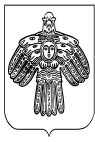 